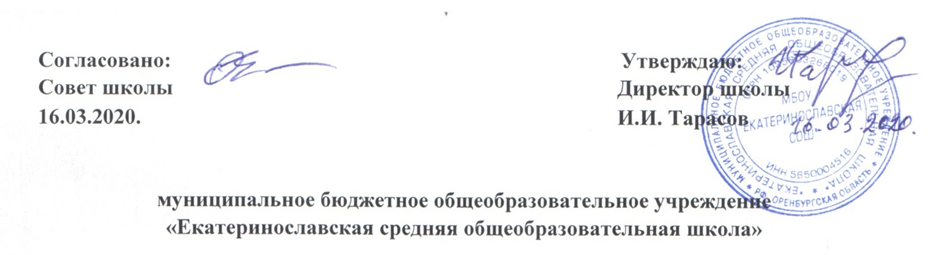 Правила приёма в МБОУ «Екатеринославская СОШ» на обучение  по общеобразовательным программам начального общего,основного общего и среднего общего образованияОбщие положенияНастоящие Правила приема на обучение по программам начального общего, основного общего и среднего общего образования (далее - Правила) разработаны в соответствии с:Федеральным законом от 29.12.2012 № 273-ФЗ «Об образовании в Российской Федерации»;Федеральным законом от 25.07.2002 № 115-ФЗ «О правовом положении иностранных граждан в Российской Федерации»;Федеральным законом от 27 июля 2006 года №152-ФЗ «О персональных данных»;Федеральным законом Российской Федерации от 19.02.1993 № 4530-1 «О вынужденных переселенцах»;Федеральным законом Российской Федерации от 19.02.1993 № 4528-1 «О беженцах»;Федеральным законом от 27 мая 1998 г. № 76-ФЗ «О статусе военнослужащих»;Федеральным законом от 7 февраля 2011 г. № 3-ФЗ «О полиции»;Федерального закона от 30 декабря 2012 г. № 283-ФЗ «О социальных гарантиях сотрудникам некоторых федеральных органов исполнительной власти и внесении изменений в законодательные акты Российской Федерации»;приказом Министерства образования и науки Российской Федерации от 30 августа 2013 г. № 1015 «Об утверждении Порядка организации и осуществления образовательной деятельности по основным общеобразовательным программам - образовательным программам начального общего, основного общего и среднего общего образования»;приказом Министерства образования и науки Российской Федерации от 02 сентября 2020 г. № 458 «Об утверждении Порядка приема на обучение по образовательным программам начального общего, основного общего и среднего общего образования»;приказом Министерства образования и науки Российской Федерации от 02 марта2014 г. № 177 «Об утверждении Порядка и условий осуществления перевода, обучающихся из одной организации, осуществляющей образовательную деятельность по образовательным программам начального общего, основного общего и среднего общего образования, в другие организации, осуществляющие образовательную деятельность по образовательным программам соответствующих уровня и направленности»;постановлением Правительства Российской Федерации от 7 июля 2011 г. № 553 «О порядке оформления и представления заявлений и иных документов, необходимых для предоставления государственных и (или) муниципальных услуг, в форме электронных документов»;ежегодным постановлением, администрации муниципального образования Тюльганский район Оренбургской области, «О закреплении территорий за образовательными организациями Тюльганского района, реализующими образовательные программы дошкольного и общего образования».Уставом МБОУ «Екатеринославская СОШ».Настоящие Правила приняты с учетом мнения профкома МБОУ «Екатеринославская  СОШ».Настоящие Правила регламентируют прием граждан Российской Федерации (далее - поступающие) в муниципальное общеобразовательное учреждение МБОУ «Екатеринославская  СОШ» (далее - школа) для обучения по образовательным программам начального общего, основного общего и среднего общего образования (далее - общеобразовательные программы).Прием иностранных граждан и лиц без гражданства, в т. ч. из числа соотечественников за рубежом, беженцев и вынужденных переселенцев, для обучения по общеобразовательным программам за счет средств бюджетных ассигнований федерального и местного бюджета осуществляется в соответствии с международными договорами Российской Федерации, Федеральным законом от 29.12.2012 № 273-ФЗ «Об образовании в Российской Федерации» (далее - Федеральный закон), Порядком приема на обучение по образовательным программам начального общего, основного общего и среднего общего образования, утвержденным приказом Министерства образования Российской Федерации от 02 сентября 2020 г. № 458 и настоящими Правилами.Школа обеспечивает прием детей, проживающих на территории, подлежащих обучению и имеющих право на получение образования соответствующего уровня.В случае если ребенок по состоянию здоровья не может обучаться в школе, администрация школы на основании заключения медицинской организации и письменного заявления родителя (законного представителя), организует процесс обучения на дому в соответствии с нормативными правовыми актами образовательной организации.Организация приема на обучение по программам начального общего, основного общего и среднего общего образованияДля обучения по программам начального общего образования в первый класс принимаются дети, достигшие по состоянию на 1 сентября текущего года 6 лет и 6 месяцев при отсутствии противопоказаний по состоянию здоровья.Прием детей, не достигших по состоянию на 1 сентября текущего учебного года 6 лет и 6 месяцев, осуществляется с разрешения управления образования вустановленном им порядке. Обучение детей, не достигших к 1 сентября 6 лет 6 месяцев, осуществляется с соблюдением всех гигиенических требований по организации обучения детей шестилетнего возраста.Дети, возраст которых превышает на 1 сентября текущего года 8 лет, принимаются на обучение по программам начального общего образования на основании документов, подтверждающих период обучения в другой образовательной организации. При отсутствии указанных документов зачисление в школу производится с разрешения управления образования в установленном им порядке.Прием детей, проживающих на закрепленной за школой территории, на обучение по общеобразовательным программам осуществляется без вступительных испытаний, за исключением индивидуального отбора для получения основного общего и среднего общего образования с углубленным изучением отдельных предметов или для профильного обучения.В приеме в школу на обучение по общеобразовательным программам может быть отказано только при отсутствии свободных мест, за исключением детей, не прошедших конкурсный отбор для получения основного общего и среднего общего образования в класс (классы) с углубленным изучением отдельных предметов или для профильного обучения.В случае отказа по причине отсутствия свободных мест в школе заявитель для решения вопроса о зачислении ребенка или самого заявителя в другую муниципальную образовательную организацию обращается в управление образования в установленном порядке.Школа, размещает на информационном стенде и официальном сайтев информационно-телекоммуникационной сети «Интернет» (далее - сеть Интернет) издаваемый не позднее 15 марта текущего года соответственно распорядительный акт управления образования о закреплении образовательных организаций за соответственно конкретными территориями в течение 10 календарных дней с момента его издания.Правила приема в школу на обучение по общеобразовательным программам в части, не урегулированной законодательством об образовании, устанавливаются школой самостоятельно.В первоочередном порядке предоставляются места в школе детям, указанным в абзаце втором части 6 статьи 19 Федерального закона от 27 мая 1998 г. № 76-ФЗ «О статусе военнослужащих», по месту жительства их семей.В первоочередном порядке также предоставляются места в школе по месту жительства независимо от формы собственности детям, указанным в части 6 статьи46 Федерального закона от 7 февраля 2011 г. № 3-ФЗ «О полиции», детям сотрудников органов внутренних дел, не являющихся сотрудниками полиции, и детям, указанным в части 14 статьи 3 Федерального закона от 30 декабря 2012 г. № 283-ФЗ «О социальных гарантиях сотрудникам некоторых федеральных органов исполнительной власти и внесении изменений в законодательные акты Российской Федерации».Прием на обучение в школу проводится на принципах равных условий приема для всех поступающих, за исключением лиц, которым в соответствии с Федеральным законом предоставлены особые права (преимущества) при приеме на обучение.Проживающие в одной семье и имеющие общее место жительства дети имеют право преимущественного приема на обучение по образовательным программам начального общего образования в школе, в котором обучаются их братья и (или)сестры.Прием детей с ограниченными возможностями здоровья на обучение по адаптированным программам осуществляется с согласия родителей (законных представителей) на основании рекомендаций психолого-медико-педагогической комиссии.Поступающие с ограниченными возможностями здоровья, достигшие возраста восемнадцати лет, принимаются на обучение по адаптированной образовательной программе только с согласия самих поступающих.Прием в школу осуществляется в течение всего учебного года при наличии свободных мест.С целью проведения организованного приема детей в первый класс школа размещает на своем информационном стенде и официальном сайте в сети Интернет информацию:о количестве мест в первых классах не позднее 10 календарных дней с момента издания распорядительного акта, указанного в пункте 2.5. Правил;о наличии свободных мест в первых классах для приема детей, не проживающих на закрепленной территории, не позднее 5 июля текущего года.Прием заявлений о приеме на обучение в первый класс для детей, указанных в пунктах 2.7., 2.8. Правил, а также проживающих на закрепленной территории, начинается 1 апреля текущего года и завершается 30 июня текущего года.Директор школы издает распорядительный акт о приеме на обучение детей, указанных в пунктах 2.7, 2.8. Правил в течение 3 рабочих дней после завершения приема заявлений о приеме на обучение в первый класс.Для детей, не проживающих на закрепленной территории, прием заявлений о приеме на обучение в первый класс начинается 6 июля текущего года до момента заполнения свободных мест, но не позднее 5 сентября текущего года.Школа, закончившая прием в первый класс всех детей, указанных в пунктах 2.7.,2.8. Правил, а также проживающих на закрепленной территории, осуществляют прием детей, не проживающих на закрепленной территории, ранее 6 июля текущего года.Для зачисления в десятый класс школы прием заявлений о зачислении осуществляется с момента получения аттестата об основном общем образовании.Для зачисления в 1, 10 классы в течение текущего учебного года прием заявлений о зачислении осуществляется в течение текущего учебного года при наличии свободных мест.Для зачисления во 2-9, 11 классы школы прием заявлений о зачислении осуществляется в течение календарного года при наличии свободных мест.На информационных стендах, на официальном сайте школы размещаются следующие информационные материалы: график работы школы; извлечения из законодательных и нормативных правовых актов, содержащих нормы, регулирующие деятельность по зачислению ребенка в образовательную организацию; адрес официального сайта школы в сети «Интернет»;настоящие Правила.Тексты материалов печатаются удобным для чтения шрифтом (размер шрифта не менее № 18), без исправлений, наиболее важные места выделяются шрифтом другого размера.Школа осуществляет меры по обеспечению условий доступности объектов и услуг для инвалидов в соответствии с требованиями, установленными законодательными и иными правовыми актами.Прием на обучение по общеобразовательным программамосуществляется по личному заявлению родителя (законного представителя) ребенка или поступающего.Заявление о приеме на обучение и документы для приема на обучение, указанные пункте 3.2. Правил, подаются одним из следующих способов:лично в школу;через операторов почтовой связи общего пользования заказным письмом с уведомлением о вручении;в электронной форме (документ на бумажном носителе, преобразованный в электронную форму путем сканирования или фотографирования с обеспечением машиночитаемого распознавания его реквизитов): с использованием электронной почты школы:EkaterinSOSH@yandex.ruПри приеме на обучение по образовательным программам начального общего и основного общего образования выбор языка образования, изучаемых родного языка из числа языков народов Российской Федерации, в том числе русского языка как родного языка, осуществляется по заявлению родителя (законного представителя детей).Порядок зачисления на обучение по программам начального общего, основного общего и среднего общего образованияПрием в школу осуществляется по личному заявлению родителя (законного представителя) несовершеннолетнего ребенка (далее - заявление о зачислении) при предъявлении оригинала документа, удостоверяющего личность родителя (законного представителя), либо оригинала документа, удостоверяющего личность иностранного гражданина и лица без гражданства в Российской Федерации в соответствии со статьей 10 Федерального закона от 25 июля 2002 года № 115-ФЗ «О правовом положении иностранных граждан в Российской Федерации».В заявлении о зачислении указываются следующие сведения:фамилия, имя, отчество (последнее - при наличии) поступающего;дата рождения поступающего;фамилия, имя, отчество (последнее - при наличии) родителя(ей) (законнного(ых) представителя(ей) несовершеннолетнего поступающего;адрес	места	жительства	и	(или)	адрес	места	пребывания	ребенка	или поступающего,адрес	места	жительства	и	(или)	адрес	места	пребывания	родителя(ей) (законного(ых) представителя(ей) ребенка;адрес(а) электронной почты, номер(а) телефона(ов) (при наличии) родителя(ей) (законного(ых) представителя(ей) ребенка или поступающего;о наличии права внеочередного, первоочередного или преимущественного приема;о потребности ребенка или поступающего в обучении по адаптированной образовательной программе и (или) в создании специальных условий для организации обучения и воспитания обучающегося с ограниченными возможностями здоровья в соответствии с заключением психолого-медико- педагогической комиссии (при наличии) или инвалида (ребенка-инвалида) в соответствии с индивидуальной программой реабилитации;согласие родителя(ей) (законного(ых) представителя(ей) ребенка на обучение ребенка по адаптированной образовательной программе (в случае необходимости обучения ребенка по адаптированной образовательной программе);согласие поступающего, достигшего возраста восемнадцати лет, на обучение по адаптированной образовательной программе (в случае необходимости обученияуказанного поступающего по адаптированной образовательной программе);родной язык из числа языков народов Российской Федерации (в случае реализации права на изучение родного языка из числа языков народов Российской Федерации, в том числе русского языка как родного языка);факт ознакомления родителя(ей) (законного(ых) представителя(ей) ребенка или поступающего с уставом, с лицензией на осуществление образовательнойдеятельности, со свидетельством о государственной аккредитации, собщеобразовательными программами и другими документами, регламентирующими организацию и осуществление образовательной деятельности, права и обязанности обучающихся;согласие родителя(ей) (законного(ых) представителя(ей) ребенка или поступающего на обработку персональных данных.Форма заявления о зачислении разрабатывается школой (приложение 1 к настоящим Правилам) и размещается на информационном стенде школы и на официальном его сайте в сети интернет до начала приема.Для приема родитель(и) (законный(ые) представитель(и) ребенка или поступающий представляют следующие документы:копию документа, удостоверяющего личность родителя (законного представителя) ребенка или поступающего;копию свидетельства о рождении ребенка или документа, подтверждающего родство заявителя;копию документа, подтверждающего установление опеки или попечительства (при необходимости);копию документа о регистрации ребенка или поступающего по месту жительства или по месту пребывания на закрепленной территории или справку о приеме документов для оформления регистрации по месту жительства (в случае приема на обучение ребенка или поступающего, проживающего на закрепленной территории, или в случае использования права преимущественного приема на обучение по образовательным программам начального общего образования);справку с места работы родителя(ей) (законного(ых) представителя(ей) ребенка (при наличии права внеочередного или первоочередного приема на обучение);копию заключения психолого-медико-педагогической комиссии (при наличии). 3.3.При посещении школы и (или) очном взаимодействии с уполномоченными должностными лицами школы родитель(и) (законный(ые) представитель(и) ребенка предъявляет(ют)	оригиналы	документов,	указанных	в	пункте	3.2.	Правил,	а поступающий - оригинал документа, удостоверяющего личность поступающего.При приеме на обучение по образовательным программам среднего общего образования представляется аттестат об основном общем образовании, выданный в установленном порядке.Родитель(и) (законный(ые) представитель(и) ребенка, являющегося иностранным гражданином или лицом без гражданства, дополнительно предъявляет(ют) документ, подтверждающий родство заявителя(ей) (или законность представления прав ребенка), и документ, подтверждающий право ребенка на пребывание в Российской Федерации.Иностранные граждане и лица без гражданства все документы представляют на русском языке или вместе с заверенным в установленном порядке переводом на русский язык.Не допускается   требовать   представления   других   документов   в   качествеоснования для приема на обучение по основным общеобразовательным программам.Родитель(и) (законный(ые) представитель(и) ребенка или поступающий имеют право по своему усмотрению представлять другие документы.Правила приёма в классы с профильным обучениемДля зачисления в школу для получения основного общего и среднего общего образования с углубленным изучением отдельных учебных предметов или для профильного обучения заявитель предоставляет:оригинал свидетельства о рождении несовершеннолетнего для поступающих, не достигших возраста 14 лет, или паспорт для поступающих, достигших возраста 14 лет;ведомость успеваемости поступающего за последние 2 года обучения, заверенная подписью руководителя и печатью соответствующей образовательной организации (для зачисления поступающих на обучение по образовательным программам основного общего образования);аттестат об основном общем образовании (для зачисления поступающих на обучение по образовательным программам среднего общего образования);грамоты, дипломы, сертификаты, удостоверения и иные документы, подтверждающие учебные, интеллектуальные, творческие и спортивные достижения обучающихся (призовые места) (при наличии).Прием обучающихся в профильные классы МБОУ «Екатеринославская СОШ» осуществляется на основании индивидуального отбора.Участниками индивидуального отбора могут быть все обучающиеся, которые имеют право на получение основного общего и среднего общего образования в соответствии с действующим законодательством Российской Федерации в сфере образования.Индивидуальный отбор организуется в следующих случаях:при приеме в образовательную организацию для получения среднего общего образования при формировании классов профильного обучения;при переводе как внутри образовательной организации, так и из иной образовательной организации для получения среднего общего образования профильного обучения.При индивидуальном отборе для получения среднего общего образования профильного обучения учитываются:результаты промежуточной и (или) итоговой аттестации;результаты государственной итоговой аттестации по образовательным программам основного общего образования, из числа обучающихся, имеющих оценки "отлично" и "хорошо" по учебным предметам, по которым будет организовано профильное обучение;индивидуальные учебные достижения обучающегося (портфолио);Образовательная организация при осуществлении индивидуального отбора обязана обеспечить соблюдение прав граждан на получение образования, установленных законодательством Российской Федерации, создать условия гласности и открытости при организации индивидуального отбора, обеспечить объективность оценки способностей и склонностей обучающихся.Правилами приема в образовательную организацию предусматривается преимущественное право приема отдельных категорий, обучающихся по результатам индивидуального отбора:а) победители и призеры муниципального и регионального этапов олимпиад по учебным предметам, по которым будет организовано профильное обучение;б) участники региональных конкурсов научно-исследовательских работ в рамках проектной деятельности по учебным предметам, по которым будет организовано профильное обучение;в) обучающиеся, ранее изучавшие учебные предметы профильного обучения и показавшие хорошие и отличные знания по учебным предметам профильного обучения.Информирование обучающихся и их родителей (законных представителей) о количестве мест в классах профильного обучения, сроках и процедуре проведения индивидуального отбора осуществляется образовательной организацией путем размещения указанной информации на информационном стенде и на официальном сайте образовательной организации в информационно-телекоммуникационной сети "Интернет" не позднее 30 календарных дней до даты начала индивидуального отбора.Участие обучающихся в индивидуальном отборе осуществляется по личному заявлению родителей	(законных представителей) несовершеннолетнихобучающихся при предъявлении оригинала документа, удостоверяющего личность родителя (законного представителя) несовершеннолетнего обучающегося.Родители (законные представители) подают заявление на   имя руководителя образовательной организации не позднее 5 рабочих дней до даты начала проведения индивидуального отбора.обстоятельства, указанные в Правилах приема в образовательную организацию, свидетельствующие о наличии преимущественного права приема, обучающегося в класс профильного обучения (с представлением подтверждающих документов).Для организации индивидуального отбора в класс профильного обучения при приеме или переводе обучающегося из другой образовательной организации на обучение по образовательным программам среднего общего образования родители (законные представители) несовершеннолетнего обучающегося представляют копию аттестата об основном общем образовании, заверенную руководителем образовательной организации, в которой он обучался ранее.Для организации индивидуального отбора с целью составления рейтинга достижений обучающихся родители (законные представители) несовершеннолетнего обучающегося представляют копии документов, подтверждающих индивидуальные учебные достижения обучающегося (портфолио).Иностранные граждане и лица без гражданства все документы представляют на русском языке или вместе с заверенным в установленном порядке переводом на русский язык.Копии предъявляемых при приеме документов хранятся в образовательной организации в течение всего периода обучения.Для организации и проведения индивидуального отбора образовательной организацией ежегодно создаются приемная и конфликтная комиссии.Приемная комиссия создается образовательной организацией для осуществления индивидуального отбора в классы профильного обучения. В состав приемной комиссии входят заместитель директора, отвечающий за профильное обучение, учителя, работающие в классах профильного обучения. В состав конфликтной комиссии входя т председатель профсоюзного комитета, социальный педагог, учителя, работающие в классах профильного обучения.В целях обеспечения независимости, объективности и открытости проведения индивидуального отбора при формировании приемной и конфликтной комиссий, образовательной организацией обеспечивается участие в их работе представителей коллегиального органа управления образовательной организацией.Для зачисления обучающихся в классы обучения родители (законные представители) обучающихся подают соответствующее заявление с приложением оригиналов документов, указанных в пункте 3.6.1. настоящих правил, в течение 7 рабочих дней со дня получения аттестата об основном общем образовании.Зачисление обучающихся в 10 класс образовательной организации оформляется распорядительным актом образовательной организации на основании решения приемной комиссии в течение 7 рабочих дней с момента представления оригиналов документов, указанных в пункте 3.6.1. настоящих правил.Информация об итогах индивидуального отбора и зачисленииобучающихся в образовательную организацию доводится до сведения обучающихся, родителей (законных представителей) несовершеннолетних в порядке,установленном образовательной организацией, и размещается на информационном стенде образовательной организации и официальном сайте образовательной организации в информационно-телекоммуникационной сети "Интернет" в течение 3 рабочих дней с момента издания распорядительного акта о зачисленииобучающихся.При переводе обучающегося из другой образовательной организации, реализующей общеобразовательную программу соответствующего уровня,обучающийся зачисляется в образовательную организацию при наличии свободных мест в соответствии с критериями, установленными пунктом 3.3. настоящего Положения.Для зачисления в школу в порядке перевода по инициативе заявителя (родителя (законного представителя или совершеннолетнего поступающего) из другой образовательной организации заявитель предъявляет:личное дело поступающего;документы, содержащие информацию об успеваемости поступающего в текущем учебном году (выписка из классного журнала с текущими отметками и результатами промежуточной аттестации), заверенные печатью образовательной организации, из которой выбыл поступающий, и подписью ее руководителя (уполномоченного им лица).Школа при зачислении поступающего в порядке перевода в течение двух рабочих дней с даты издания приказа о зачислении письменно уведомляет образовательную организацию, из которой выбыл поступающий, о номере и дате приказа о зачислении поступающего.При приеме заявления должностное лицо, ответственное за прием заявлений, должно ознакомиться с документом, удостоверяющим личность заявителя, для установления факта родственных отношений и полномочий законного представителя.При приеме заявления должностное лицо школы знакомит поступающих, родителя(ей) (законного(ых) представителя(ей) с Уставом школы, лицензией на право осуществления образовательной деятельности, свидетельством о государственной аккредитации школы, основными образовательными программами, реализуемыми школой, локальными нормативными актами, регламентирующими организацию образовательного процесса и настоящими Правилами.Факт   ознакомления    родителей    (законных    представителей)    ребенка    сдокументами, указанными в п. 3.9 фиксируется в заявлении о приеме и заверяется личной подписью родителей (законных представителей) ребенка.Подписью родителей (законных представителей) ребенка фиксируется также согласие на обработку их персональных данных и персональных данных ребенка в порядке, установленном законодательством Российской Федерации.Должностное лицо школы осуществляет регистрацию поданных заявлений и документов в журнале приема заявлений. После регистрации заявления о приеме на обучение и перечня документов, представленных родителем(ями) (законным(ыми) представителем(ями) ребенка или поступающим, родителю(ям) (законному(ым) представителю(ям) ребенка или поступающему выдается документ (приложение 2), заверенный подписью должностного лица школы, ответственного за прием заявлений о приеме на обучение и документов, содержащий индивидуальный номер заявления о приеме на обучение и перечень представленных при приеме на обучение документов.Школа осуществляет обработку полученных в связи с приемом в школу персональных данных поступающих в соответствии с требованиямизаконодательства Российской Федерации в области персональных данных.Зачисление детей в школу оформляется приказом руководителя школы. Приказы о приеме на обучение по общеобразовательным программам размещаются на информационном стенде школы в день их издания.Директор школы издает распорядительный акт о приеме на обучение ребенка или поступающего в течение 5 рабочих дней после приема заявления о приеме на обучение и представленных документов, за исключением случая, предусмотренного пунктом 2.12. Правил.На каждого ребенка или поступающего, принятого в школу, формируется личное дело, в котором хранятся заявление о приеме на обучение и все представленные родителем(ями) (законным(ыми) представителем(ями) ребенка или поступающим документы (копии документов).Формазаявления родителей (законных представителей)о приеме в МБОУ «Екатеринославская СОШ»Регистрационный номер:  	Директору МБОУ «Екатеринославская СОШ»ФИО(ФИО родителя (законного представителя)проживающей(его) по адресу:  	Телефон:  	Адрес электронной почты:ЗАЯВЛЕНИЕ.Прошу Вас принять  	(фамилия, имя, отчество, дата рождения )в	класс МБОУ «Екатеринославская СОШ»Место регистрации ребенка   	Обучение ведется на русском языке, на очной форме обученияпо программе: 	Изучение моим ребёнком предметов предметных областей «Родной язык и литературное чтение на родном языке» и «Родной язык и родная литература» прошу организовать на родном	языке на период обучения в МБОУ «Екатеринославская СОШ»   С Уставом, лицензией, со свидетельством о государственной аккредитации, основными образовательными программами,регламентирующими организацию образовательного процесса ознакомлен.Даю согласие МБОУ «Екатеринославская СОШ» на обработку моих персональных данных и персональных данных моего ребенка 	_ФИО ребенкав объеме указанном в заявлении и прилагаемых документах, с целью организации его обучения и воспитания при организации муниципальной услуги.Подпись  	«	»	 	_	20	г.УВЕДОМЛЕНИЕо получении документовУважаемый (ая)  	(фамилия, имя, отчество родителей (законных представителей)Ваше заявление о приёме ребёнка в _		класс зарегистрировано в журнале приёма заявлений под №	.Из перечня представленных документов получено: МБОУ «Екатеринославская СОШ»1.  	2.  	3.	 	4.	 	5.	 	6.	 	7.  	По вопросам приёма в школу вы можете получить консультацию по телефонам: 	- директор   	(№ телефона)	(Ф.И.О.) 	- заместитель директора		_ .(№ телефона)	(Ф.И.О.)(Ф.И.О. и подпись должностного лица, ответственного за прием документов)М.П.(дата)